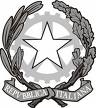 I.S.I.S. “ANDREA TORRENTE”Via Duca D’Aosta, 63/G 80026 CASORIA (NA)TEL.0815403858-FAX5405889PROTOCOLLOPIANO EDUCATIVO INDIVIDUALIZZATOALUNNO: CLASSE   SEZ.     Indirizzo S.     DIFFERENZIATODOCENTE DI SOSTEGNO: prof.AREA Dati relativi all’alunno:Cognome e nome:  Data di nascita: Luogo: NapoliResidenza: Classe: Dati relativi alla precedente scolarizzazione  Anno scolastico                          scuola                              classe                             frequenzaDIAGNOSI  FUNZIONALEIl livello di competenza raggiunto nelle diverse aree:AREA COGNITIVAAREA AFFETTIVO-RELAZIONALEAREA LINGUISTICO-COMUNICATIVAAREA SENSORIALEAREA MOTORIO-PRASSICAAREA PSICOLOGICASITUAZIONE DELLA FAMIGLIAPRESENTAZIONE DELL’ALUNNOIL CONSIGLIO DI CLASSEL’intero consiglio di classe lavorerà in totale accordo per perseguire una reale integrazione dell’alunno attraverso un continuo impegno educativo e didattico, che si esplica nella collegialità, nella corresponsabilità e nella collaborazione durante le fasi di progettualità, attuazione e verifica/valutazione del P.E.I.L’alunno è seguito da un docente di sostegno per un totale di  n.   ore settimanali per cui si riporta si seguito la sua presenza sottolineando le ore di compresenza.ORARIO DELLA CLASSECARATTERISTICHE DELLA CLASSEClasse     sezione      – Ore settimanali di lezione n°Alunni frequentanti n°    di cui n°    HDescrizione della classePROGRAMMAZIONE EDUCATIVA E DIDATTICAPROGRAMMAZIONE: L’ALUNNO SEGUIRA’ UNA PROGRAMMAZIONE DIVERSIFICATA PER IL RAGGIUNGIMENTO DI OBIETTIVI DIDATTICI E FORMATIVI NON RICONDUCIBILI AI PROGRAMMI MINISTERIALI. ( art. 15, comma 4 della O.M. 90/01)AREE SPECIFICHE DI INTERVENTO FORMATIVO EDUCATIVO TRASVERSALEAREA COMPORTAMENTALEAscoltare le comunicazioniAccettare il confronto con gli altriAssolvere i compiti assegnati nei tempi prestabilitiAREA SOCIO-AFFETTIVAPartecipare alla vita di classeMigliorare l’interesse per il mondo esternoAmpliare e potenziare le relazioni interpersonaliAREA DELLE ABILITA’Saper prendere appuntiChiedere informazioni su ci che non comprendeMigliorare la capacità di ricavare informazioni dal testo e dalle immaginiSaper riassumere in modo corretto ed esauriente letture di genere diversoAREA LOGICO-DEDUTTIVASaper fare collegamenti tra le diverse disciplineSaper usare le informazioni e le conoscenze acquisiteAREA DELL’ORGANIZZAZIONE DEL LAVOROSaper organizzare il materiale e le attività di studioSaper impostare in modo corretto ed ordinato i quaderni per ogni materiaTenere in ordine il materiale scolasticoRispettare le scadenzeSvolgere in modo ordinato e costante i compiti a casaPROGRAMAZIONE INDIVIDULIZZATA DELLE ATTIVITA’ DI INTEGRAZIONE E DI SOSTEGNOIl Consiglio di Classe e l’insegnante di sostegno hanno elaborato il seguente piano educativo:AREA LINGUISTICAITALIANOObiettiviContenutiSTORIA INGLESE FRANCESEAREA  LOGICO-MATEMATICAObiettivi Contenuti:AREA TECNICO-PRATICAObiettiviContenutiAREA PSICOMOTORIAObiettivi Contenuti:VERIFICHE E VALUTAZIONELe verifiche si articoleranno in sistematiche rilevazioni che permetteranno, in positivo o in negativo, l’eventuale adeguamento degli obiettivi e delle procedure tecniche programmate, poiché tale programmazione si ritiene modificabile nei contenuti, metodi e strumenti, in relazione alle reali potenzialità ed esigenze dell’alunno, così come si manifesteranno nel corso dell’anno scolastico.Le verifiche, quindi, saranno scritte, orali e pratiche e, nel rispetto dei tempi di apprendimento dell’alunno, non sempre potranno coincidere con quelle programmate per la classe.Saranno utilizzate prove oggettive e di completamento, di associazione, a risposta multipla e mappe mute.La valutazione terrà conto del livello di partenza dell’alunno, dell’impegno dimostrato, dei risultati e del grado di autonomia raggiunti. Si riferirà esclusivamente agli obiettivi del P.E.I. e non ai programmi ministeriali, come da normativa vigente in materia.VERIFICHE DEL PRESENTE P.E.I.Il seguente P.E.I. sarà sottoposto a verifica e conseguente rivalutazione degli obiettivi programmati in qualunque momento il C.d.C. , su proposta di uno qualunque dei suoi componenti, ne ravvisa la necessita. La verifica dei risultati e della congruenza delle scelte effettuate avviene in via ordinaria in coincidenza con le verifiche periodiche quadrimestrali.La votazione è riferita al P.E.I. e non ai programmi ministeriali ed è adottata ai sensi dell’art. 15 dell’O.M. 90/01Il presente piano educativo composto di n°  pagine è stato sottoscritto da:per la scuola_______________________________                           _______________________________ _______________________________                           _______________________________ _______________________________                           _______________________________ _______________________________                           _______________________________ _______________________________                           _______________________________ _______________________________                           _______________________________ per l’ASL_______________________________ per la famiglia_______________________________                          _______________________________ParentelaCognomeNomeProfessionePadreMadreFratelloSorellaMATERIADOCENTELunedìMartedìMercoledìGiovedìVenerdìSabato123456